					Organisationsnummer					802 496-1198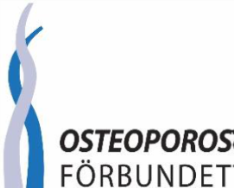 Osteoporosföreningen iÖrebro länVerksamhetsberättelse för Osteoporosföreningen i Örebro länavseende perioden 2023- 01-01 –  23-12-31 Allmänt om föreningenOsteoporosföreningen är en länsövergripande patientorganisation för personer med diagnosen osteoporos/benskörhet. Föreningen vänder sig även till anhöriga och andra personer som har anknytning till eller arbetar med diagnosgruppen.Föreningen bygger på ideella krafter och är politiskt obunden. En viktig framgångsfaktorär att såväl Osteoporosförbundets som Osteoporosföreningens styrelser arbetar med gemensamma strategier och med en styrelse med intresse av att påverka omvärlden.Övergripande verksamhetsmål för Osteoporosföreningenbistå dem som fått diagnosen osteoporos/benskörhet och agerar för att före-bygga sjukdomenmedverkar till ökad kunskap om betydelsen av tidig diagnos hos vårdgivareoch vårdtagaremedverkar till att kunskapsnivån höjs hos den medicinska professionen,politiker och mediaStyrelsens sammansättning under verksamhetsåretBritt Magnusson, ordförandeIngrid Eriksson, sekreterareMonica Staaf, kassaförvaltareElke Argren, ledamotMaud Hadders, ledamotSiv Wiking, ledamotRevisor:		 Lars-Erik ErlandssonRevisorssupleant:	 Åke JönebyValberedning: 	Gunbritt Thuresson, Ann-Charlotte JanssonKansli: Föreningen har tillgång till Föreningarnas Hus, Slottsgatan 13 A i Örebro,där föreningen har sina styrelsemöten i lokaler, som är avgiftsfria. Här finns ocksåmöjlighet att hyra föreläsningslokaler och bruka kopiator mot kostnad för tryckkostnader.FöreningsfrågorÅrsmötet 2023 kunde återigen hållas fysiskt efter två år av digital upppkoppling.Årsmötet hölls 23 febr. med 19 deltagande medlemmar. I samband med årsmötet höll Frederik Hed, leg.apotekare och med.journalist, föreläsning om läkemedel vid osteoporos.Antalet medlemmar har ökat väsentligt under 2023. Vi är nu 76 medlemmar –75 kvinnor och 1 man. En anledning till ökat antal medlemmar är vår möjlighet att medverka i samband med osteoporosskolor i regionen. Osteoporosskolorna startadeunder maj månad efter regionens omfattande utbildningssatsning av fysioterapeuter i helaregionen -en effekt av den arbetsgrupp där representanter från vår styrelse ingått.Aktiviteter under 2023Under året har vi haft 9 styrelsemöten/arbetsmöten- även dessa präglade av ökad förfrågan om vår medverkan vid osteoporosskolorna i regionen. Medverkan i regionalaarbetsgruppen för utveckling av sammanhållen vård genom bl a effektivare frakturkedjaavslutades under maj månad -23. Osteoporosskolor blev vår vinst, medan gruppens ansökan om frakturkoordinator avslogs p g a regionens sviktande ekonomi.Vi har deltagit med information i osteoporosskolor vid 21 tillfällen under året, vilket tagit tid i anspråk, adekvat material att sprida och resor i länet – men också givande kontaktermed patienter, vårdcentralers fysioterapeuter, ibland läkare och sjuksköterskor.Vi har varit synliga i media genom debattartiklar, medverkan i Osteoporos Nytt,regionens tidskrift LEVA , Studieförbundet Vuxenskolans webbsida och på Region Örebros webbsida – flera inslag tack vare osteoporosskolorna i regionenOrdförande har regelbundet skickat medlemsbrev med bl a information om projekt och forskning som pågår, nyttiga tidningsartiklar, fakta att hämta från förbundets websidaoch om kommande aktiviteter.Vi har deltagit med information hos SPF i Karlskoga, Askersunds kommun, Kumlas seniormässa och i USÖ:s galleria i samband med Internationella Osteoporosdagen20 oktober.Vi har haft föreläsningar i angelägna frågor såsom medicin och biverkningar, munhälsa och riskfaktorer, föreläsning av Patientnämnden, gedigen och uppskattad föreläsning omosteoporos av specialistläkare och i samband därmed vikten av fysisk aktivitet vid osteoporos med specialistfysioterapeut.Vi har också haft medlemsmöten för enbart medlemmar. Kontakter med förbundet sker regelbundet via protokoll, nyhetsbrev, ordförandekonferensoch stöd till medlemsportalen via förbundets administratör.ÖvrigtVi ser fram mot fortsatt medverkan i samband med osteoporosskolorna som nu rullar igång under 2024. Vi behöver stöd hos medlemmar med förslag på innehåll införåret som kommer. Styrelsen ser också behov av att förnya sig och få fler aktivabland våra medlemmar. I övrigt hänvisar vi till verksamhetsplanen 2024.MedlemsantalAntalet medlemmar var i dec – 2022  58 betalande medlemmar. I december -23 hadeantalet stigit till 76 betalande medlemmar. Anledningen till ökningen är start av osteo-porosskolor, som nu fortsätter kommande år enligt planen. Vi har en manlig  medlem med oss från och med  hösten 2023. Flertalet medlemmar är bosatta i Örebro kommun.EkonomiFöreningen har under året fått bidrag från Osteoporosförbundet via Socialstyrelsen.Föreningen söker också som patientförening årligen bidrag från Region Örebro län.Bidraget är oförändrat inför 2024 - trots regionens besparingar.Vi hänvisar till årsbokslut, som upprättas i januari 2024 och redovisas av styrelsens kassaförvaltare vid årsmötet.Örebro i februari 2024Britt Magnusson                    Ingrid Eriksson                     Monica StaafElke Argren		      Maud Hadders                      Siv Wiking